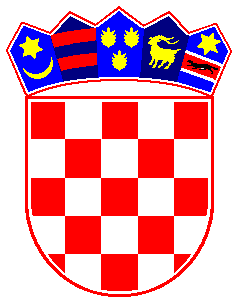  REPUBLIKA  HRVATSKAVISOKI  TRGOVAČKI  SUD REPUBLIKE  HRVATSKE               ZAGREB URED PREDSJEDNIKA SUDABroj: 17-Su-910/21-2U Zagrebu, 23. studenoga 2021.	Na temelju članka 29. točka 1., 2., i 11. i članka 30. stavak 1. Zakona o sudovima („Narodne novine“ broj 28/13, 33/15, 82/15, 67/18, 126/19, 130/20) i članka 8. i 9. Pravilnika o postupku jednostavne nabave u Visokom trgovačkom sudu Republike Hrvatske, 20-Su-433/18 (dalje u tekstu: Pravilnik), predsjednik Visokog trgovačkog suda Republike Hrvatske, Ivica Omazić 23. studenoga 2021. donosiODLUKUo početku postupka jednostavne nabaveprijenosnih računala s pozivom za prikupljanje ponudaEvidencijski broj nabave: JEDN-roba 1/21Članak 1.	Sukladno odredbi članka 9. Pravilnika donosi se odluka o početku postupka i imenovanju stručnog povjerenstava za pripremu i provedbu postupka jednostavne nabave prijenosnih računala.	Ovom odlukom utvrđuje se predmet nabave, procijenjena vrijednost nabave, odabrani postupak jednostavne nabave, ovlašteni predstavnici naručitelja koji će provesti utvrđene radnje vezane za nabavu te odgovorna osoba naručitelja.Članak 2.Naručitelj je Visoki trgovački sud Republike Hrvatske, Berislavićeva 11, OIB: 97349366519.Članak 3.	Predmet nabave: - prijenosna računala 	Procijenjena vrijednost nabave iznosi: 8.800,00 kuna (bez PDV-a).Članak 4.	Evidencijski broj nabave: JEDN-roba 1/21Članak 5.	Financijska sredstva planirana su u 1. Izmjenama i dopunama Financijskog plana za 2021.Članak 6.	Postupak jednostavne nabave provodi se sukladno članku 4. Pravilnika.Članak 7. 	Odgovorna osoba naručitelja za predmetnu jednostavnu nabavu je predsjednik suda Ivica Omazić.Članak 8.	U Stručno povjerenstvo naručitelja koji će provesti nabavu određuju se:Jasna Švigir, ravnateljica sudske uprave, predsjednikBoran Guberina, voditelj Odsjeka za informatičku podršku, članBorko Bekić, informatički referent, članAdministrativne poslove za Stručno povjerenstvo naručitelja u postupku jednostavne nabave obavlja Jasna Švigir, ravnateljica sudske uprave, sa završenim specijalističkim programom izobrazbe u području javne nabave.	Zadaća Stručnog povjerenstva je priprema i provedba postupka jednostavne nabave sukladno članku 9., 10. i 11. Pravilnika i izrada potrebne dokumentacije za nabavu, izrada i slanje poziva za dostavu ponuda gospodarskim subjektima na dokaziv način, sastavljanje zapisnika o otvaranju, pregledu i ocjeni ponuda, rangiranje ponuda prema kriteriju za odabir, predlaganje donošenje odluke o odabiru ili odluke o poništenju te obavljanje ostalih poslova potrebnih za provedbu postupka jednostavne nabave.	Stručno povjerenstvo odgovara za svoj rad predsjedniku VTSRH.Članak 9.	Kriterij za odabir ponude je: najniža cijena ponude sukladna zakonskim uvjetima i zahtjevima iz dokumentacije za nadmetanje.Članak 10.	Ostali uvjeti nabave bit će određeni dokumentacijom za nadmetanje.Članak 11.	Ova odluka stupa na snagu danom donošenja.U Zagrebu, 23. studenoga 2021.						PREDSJEDNIK SUDA			    	      Ivica OmazićDostaviti:- Jasna Švigir- Boran Guberina - Borko BekićO tome obavijest: Računovodstvo sudaNacrt odluke izradila:
Jasna Švigir, ravnateljica sudske uprave